Kære beboere Vallensbæk Stationstorv 			19-12-2019Julen står for døren og det er tid for det sidste nyhedsbrev i 2019. Det er ikke blevet til så mange i årets løb. Men når jeg ser i mappen med mails, som er sendt til jer, så er det blevet til en hel del. Jeg håber derfor, at I har fået nødvendig information i årets løb. Ellers ved I hvor jeg bor.Her kommer lidt orientering.Fredag den 17. januar Kl. 15.00 er der nytårskur. Invitation kommer lige efter nytår.I november måned havde vi fornemt besøg fra Sydkorea. Vi havde fået en forespørgsel om borgmesteren i Nowongu, et område i Seoul med 500.000 indbyggere, sammen med ledere for social- og velfærdsområdet kunne komme på besøg for at høre om seniorboliger og det sociale system i Danmark. Katja havde påtaget sig opgaven at fortælle om de danske forhold. Et på mange måder spændende besøg, men svært at vurdere, hvor meget de fik ud af besøget. Vi fik en meget flot gave, som bliver sat op i fælleslokalet inden nytårskuren.Et emne, som optager os alle meget, er udlejning af den ledige lejlighed 3 K. Der var desværre ikke nogle  af emnerne på ventelisten (18 emner), som var interesseret. Vi har derfor kastet os over interesselisten, hvor der er 458 interesserede. KAB sendte mail til de første 50 på listen. Kun  6 - 8 meldte tilbage, at de var interesseret i at rykke op på ventelisten og dermed få tilbudt ledige lejligheder i seniorbofællesskabet. Vi holdt et orienteringsmøde og viste lejligheden frem. Men der var ikke nogle, som var klar til at rykke ind i den ledige lejlighed.Vi besluttede derfor, at få KAB til at sende mail til de næste 150 på listen. 21 emner har meldt tilbage, at de gerne vil komme til orienteringsmøde for at blive optaget på ventelisten. De er nu inviteret til møde i uge 2-2020. Vi satser på, at der blandt emnerne er en ny lejer til 3 K.Efter nytår vil vi fortsætte oprydningsarbejdet med interesselisten, så vi får dannet en venteliste med de emner, som nu eller på sigt ønsker en lejlighed i seniorbofællesskabet, selvom der forhåbentlig går lang tid inden der igen bliver en ledig lejlighed.Lige efter nytår er vi klar til at køre på genbrugspladsen med juletræer. Det bliver fredag den 3. januar.  Du skal derfor aflevere dit træ senest kl. 10 den 3. januar ved urtehaven.Hvis du har andet, som du gerne vil have med på genbrugspladsen, så ring til mig på 61 78 18 73, så prøver vi at finde en løsning.Gavepapir skal i restaffald, men i meget små portioner ad gangen. Hvis du har en klar plastiksæk fyldt med gavepapir, så kan du stille den i depotet i den sydlige ende inden nytår, så kommer det med på genbrugspladsen.Ressourceindsamling A/S overtager indsamling af affald fra januar næste år og frem til maj 2021.Fra januar næste år vil der stå et nyt navn på renovationsmedarbejdernes uniformer og de biler, der henter affald hos borgerne i Vallensbæk, men det vil også være eneste ændring.Det står fast efter, at kommunalbestyrelsen tirsdag den 5. november tiltrådte, at Vallensbæk sammen med fire andre kommuner opretter deres eget renovationsselskab Ressourcehåndtering A/S. Selskabet skal frem til maj 2021 stå for indsamlingen af borgernes affald i blandt andet Vallensbæk.Det betyder forhåbentlig for os, at tømning af affaldscontainerne fremover følger den aftalte plan.Efteråret har været en regnfuld periode, derfor har vi bedt ejendomskontoret om at lægge en måtte ved indgangsdøren, da området her bliver glat i regnvejr. Det var den hurtigste og billigste løsning, vi kunne pege på. Vær forsigtig på trappen, når det regner.Der er opsat skilte på p-dæk, som opfordrer bilister til at tage den med ro.På afdelingsmødet blev det besluttet, at trappevask skulle flyttes fra fredag til mandag eller tirsdag. Ejendomskontoret har givet beskeden videre til rengøringsfirmaet flere gange. Det er åbenbart et firma, som er 3T certificeret. Heldigvis har der ikke været de store problemer med "svineri" på trappen i lang tid.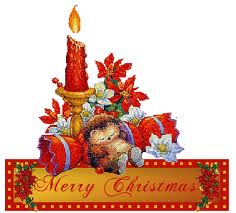 Vi ønsker jer alle en god jul                                             og et rigtigt godt nytår 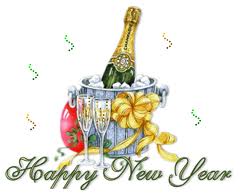 Vallensbæk Senior Park og Vallensbæk Stationstorv